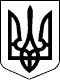 УКРАЇНАЧЕЧЕЛЬНИЦЬКА РАЙОННА РАДАВІННИЦЬКОЇ ОБЛАСТІРІШЕННЯ № 25721 липня 2017 року                                                                     13 сесія 7 скликання Про переукладення контракту з Мазуренко Н.І., завідувачемКУ «Чечельницький районний трудовий архів» Відповідно до пункту 20 частини 1 статті 43 Закону України  «Про місцеве самоврядування в Україні», рішення 5 сесії Чечельницької районної ради 7 скликання від 15 липня 2016 року № 119 «Про порядок призначення і звільнення з посад керівників підприємств, установ, закладів, організацій – об’єктів спільної власності територіальних громад Чечельницького району», рішення 7 сесії районної ради 5 скликання від 5 жовтня  2007 року № 93 «Про створення комунальної установи «Чечельницький районний трудовий архів»,    враховуючи висновок постійної комісії районної ради з питань бюджету та комунальної  власності, районна рада ВИРІШИЛА:	1. Переукласти контракт із завідувачем  КУ «Чечельницький районний трудовий архів» Мазуренко Ніною Іванівною на термін з 05 жовтня  2017 року по 04 жовтня 2020 року.	 2. Контроль за виконанням цього рішення покласти на постійну комісію районної ради з питань бюджету та комунальної власності (Савчук В.В.).Голова районної ради                                                        С.В. П’яніщук